Instituto Electoral del Estado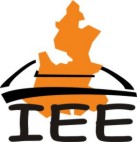 Partido Político: Partido Revolucionario InstitucionalPeriodo que se informa: Anual 2014No. de la auditoríaTipo de proceso (en su caso)Número de expedienteFecha de inicioFecha de conclusiónConcepto a auditarRubros auditadosPeriodo auditadoMonto auditadoNúmero de obras y/o acciones auditadasNúmero de observacionesResultados de la auditoríaNo aplicaNo aplicaUF/ANUAL-003/1423 de abril de 201421 de septiembre de 2017Ingresos y egresosActividades Ordinarias Permanentes Del 01 de enero al 31 de diciembre de 2014$14´200,039.79No aplica2Amonestación Pública